Name_________________________________________Block_______Date________Does Your Vote Count? – The Electoral College 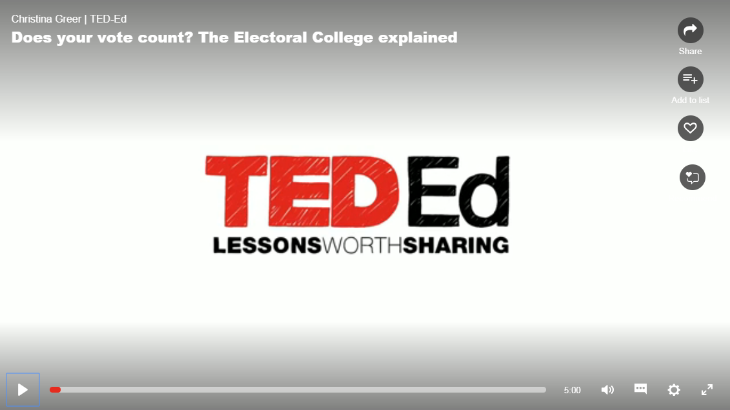 Directions – While watching the introductory video, write down at least two questions you have about the Electoral College. Name_________________________________________Block_______Date________Does Your Vote Count? – The Electoral College Directions – While watching the introductory video, write down at least two questions you have about the Electoral College. 